МКОУ «Басинская основная общеобразовательная  школа»Урок по курсу  «Окружающий мир»Тема урока: «Почему солнце светит днём, а звёзды – ночью»	(Образовательная программа «Школа России»)                                                                      Составил  учитель начальных классов                                                                            Дорошенкова В.В.Тема урока: «Почему Солнце светит днём, а звёзды – ночью»Цели урока: 1.формировать представление о звёздах;                       2. развивать представления о форме, размерах, цвете предметов;                       3. воспитывать умение работать в коллективе.Оборудование:  учебник «Окружающий мир» 1 класс автор А.А. Плешаков, рабочая тетрадь, проектор, презентация, пластилин.                                  Ход урока.1.Организационный этап.2. Мотивирование к учебной деятельности.-Ребята, сегодня Муравьишка пришел сказать вам спасибо. Вы ответили на многие его вопросы, Но  не может он отгадать загадку. А отгадав загадку, мы узнаем тему нашего урока.(2 слайд)     Загадка.     Рассыпалось к ночи зерно,     Глянули утром – нет ничего.     Что это?   (Звезды)Сегодня мы будем искать ответ на вопрос «Почему Солнце светит днем, а звезды – ночью»  А для этого мы отправимся в космическое путешествие.Дети встают и говорят слова:«Ждут нас быстрые ракетыНа далекие планетыНа какую захотимНа такую полетимЗвезды, в гости ждите нас.»    (3 слайд)«Раз, два, триАккуратно надо сесть, Чтоб приборы не задеть.Кресло займи,Пристегни ремни».3.Актуализация знаний.Мы пролетаем в космическом пространстве и видим много светящихся точек.(4 слайд)- Что это?   (Это  звезды)- А что такое звезды?Дети  высказывают свои предположения.4.Изложение нового материала.(5 слайд)Звезды – огромные пылающие шары. Они находятся далеко от Земли и поэтому кажутся маленькими. Они мерцают разным цветом: красным, белым, желтым, голубым.(6 слайд)Белые и голубые звезды – очень горячие. Желтые звезды  холоднее белых, красные холоднее желтых. Размеры у звезд разные.- А почему звезды светят ночью, а Солнце днем?- Как вы, ребята, думаете?(Ответы детей)5. Моделирование звезд.(7 слайд)- Сейчас мы будем создавать модели звезд. Какая самая большая звезда? (Альдебаран)- А самая маленькая? (Солнце)Альдебаран	СириусРегул	Солнце-Какая из звезд холоднее? (Альдебаран)- Какие звезды очень горячие?  (Регул и Сириус)- Почему звезды кажутся маленькими?Вывод. Солнце – звезда, желтый карлик.	6.Физкультминутка.(8 слайд)7.Закрепление новых знаний.(9 слайд)Солнце – это звезда, которую мы видим днем.- Почему мы видим Солнце, а такую большую звезду Альдебаран не видим?(Это ближайшая к Земле звезда)Солнце – это огромный  огненный шар. Температура на поверхности Солнца – 20 млн. градусов. Солнце в 109 раз больше Земли.Если  представить, что мяч это Солнце, то горошина – это наша Земля. Солнце создаёт нам день, его лучи достигают поверхности Земли, согревают её, освещают. Без Солнца не было бы жизни на Земле. Пока светит Солнце, сияние других  звёзд не видно.8.Физкультминутка.9.Работа по стр.89 учебника.Звезды, звезды, с давних порПриковали вы навеки Человека жадный взор.Люди с давних пор наблюдали за звездами. Раньше их называли  звездочетами, а сейчас ученые – астрономы.(10 слайд)Люди, наблюдая за звездами, заметили, что они  образуют разные фигуры: птиц, зверей, людей. Эти фигуры назвали созвездиями и дали им имена. Загадка. Из какого ковшаНе пьют, не едят,А только на него глядят.(Созвездие Большой медведицы)(11 слайд)Недалеко от этого созвездия люди обнаружили еще одно созвездие Льва.Оно состоит из 70 звезд.10. Итог урока.Мы с полета возвратилисьИ на Землю  опустились.Вопросы. (12 слайд) 11.Рефлексия.На доске два солнца: веселое и грустное.- Ребята, если вы работали активно на уроке и узнали что – то новое о звездах, то добавьте лучик веселому солнцу, а если вам было скучно на уроке и вы ничего нового не узнали, то добавьте лучик грустному солнцу.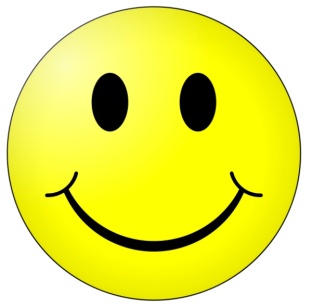 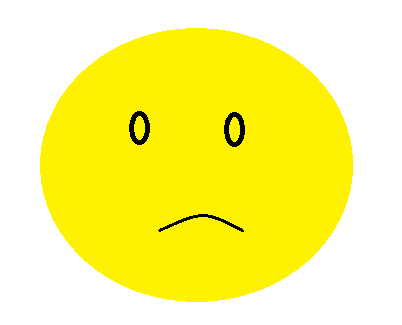 